Модно быть здоровым и успешным!Будь добрым и приветливым, вырабатывай позитивный взгляд на мир. Это располагает к тебе людей и продлевает жизнь.Правильно питайся, выбирай полезные продукты. Это добавляет 20 лет жизни.Развивай свой ум, интеллект. Люди с высшим образованием живут дольше.Тренируй естественные защитные силы организма. Занимайся физкультурой, больше двигайся, ходи пешком, закаляйся. Это добавляет ещё 7-10 лет жизни.Не разрушай своё здоровье и жизнь!Не будь злобным, угрюмым, не таи обид, избавляйся от негативного взгляда на мир. Это отталкивает людей и укорачивает жизнь.Недостаток движения, физических нагрузок очень вредны.Откажись от курения, оно укорачивает жизнь на 20 лет и делает человека больным.Не употребляй психоактивных веществ(алкоголь, наркотики, курительные смеси), разрушающих ткани головного мозга и весь организм.Муниципальное автономное общеобразовательное учреждение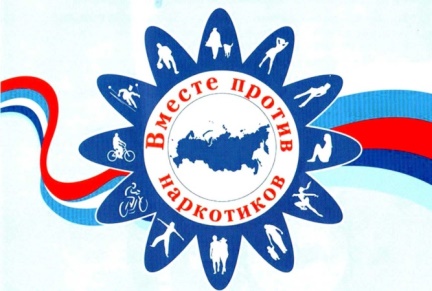 «Средняя общеобразовательная школа № 2»ПАМЯТКАдля несовершеннолетних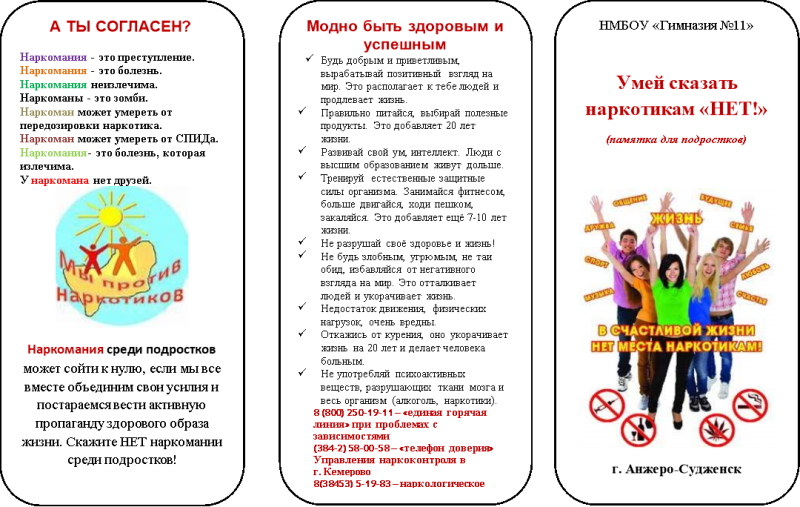 «Умей сказать «НЕТ» наркотикам!»Составитель:Е.А. Реутова,социальный педагогг. Каменск-Уральский, 2020 Наркомания –       это преступление.Наркомания –                           это болезнь.Наркомания – неизлечима.Наркоманы – это зомби.Наркоман может умереть от передозировки наркотика.Наркоман может умереть от СПИДа.У наркомана нет друзей.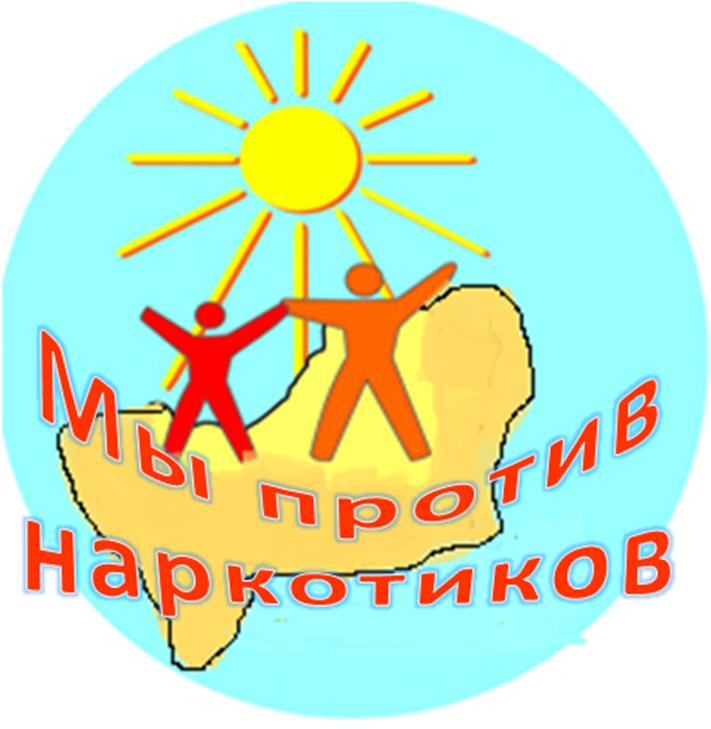 	Наркомания среди подростков может сойти к нулю, если мы все вместе объединим свои усилия и постараемся вести активную пропаганду здорового образа жизни.Скажи НЕТ наркомании среди подростков!Умей сказать «нет» наркотикам!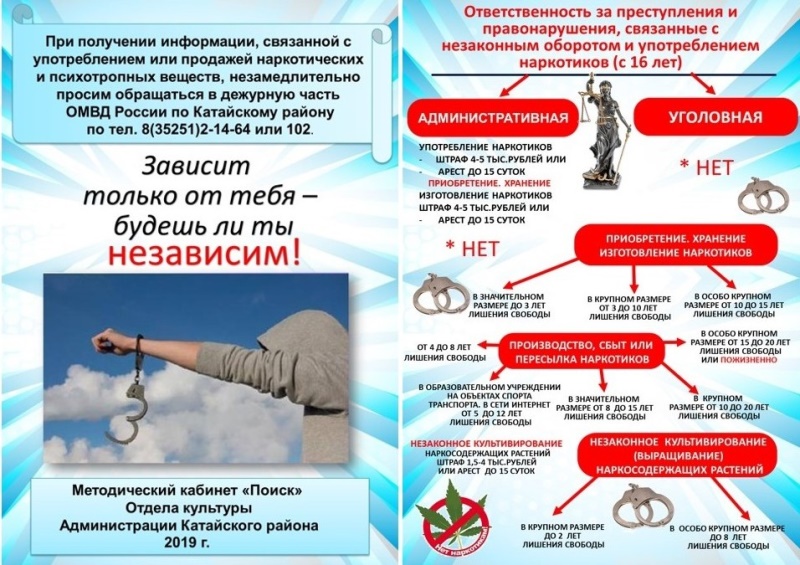 Почему молодые люди употребляют наркотики?-Чтобы почувствовать себя взрослыми.-Просто попробовать.-Чтобы «развлечься, повеселиться».-Чтобы выразить свой протест против родителей.-Чтобы «не отстать от компании».-Чтобы расслабиться.-Чтобы «убежать от действительности».-Не имеют достаточной информации о последствиях.Если ты говоришь наркотикам «Да»: - они разрушат твоё здоровье; - они повлияют на твои занятия сейчас и на выбор профессии; - ты не сможешь получить то образование, к которому стремишься.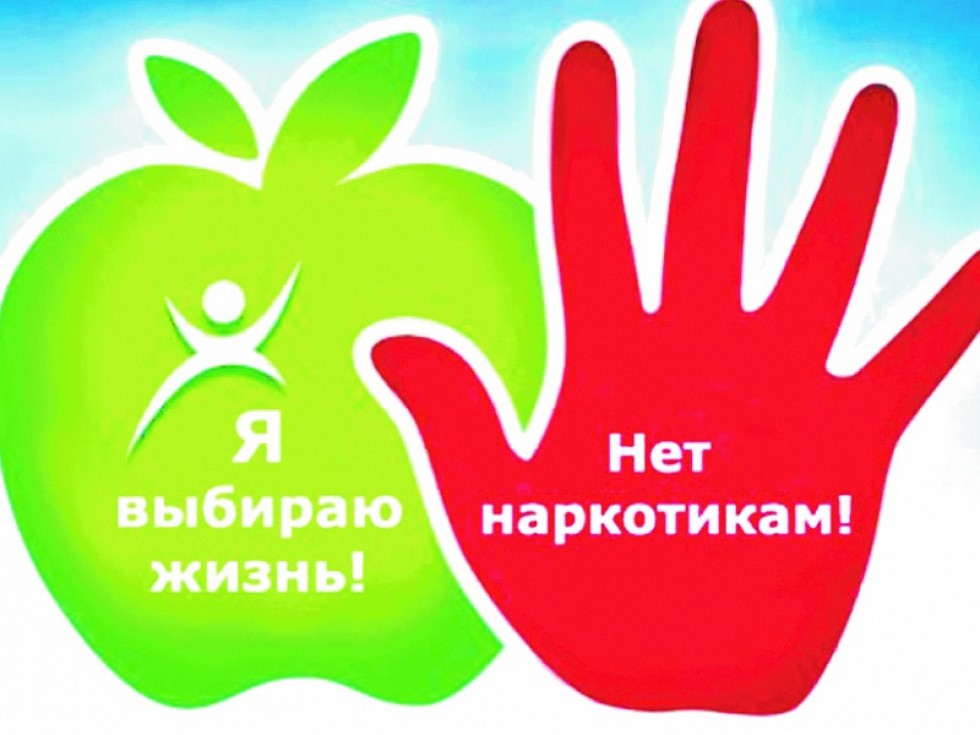 Если ты говоришь наркотикам «Нет»: - тебе может показаться, что ты теряешь друзей, что пропускаешь какой-то «ритуал» взросления, зато ты можешь развить в себе сильное чувство независимости, которое поможет тебе многого добиться в жизни.Курение очень опасно для девочек и девушекЧем раньше девушка пристрастилась к курению, тем серьёзнее для неё последствия его воздействия!Курение сопоставимо с удалением одного яичникаСодержащиеся в табачном дыме полициклические ароматические углеводы запускают процесс гибели яйцеклеток. Это приводит к нарушению формирования организма по женскому типу; отсутствию или нерегулярности менструального цикла; формированию незрелых яйцеклеток, неспособных дать начало новой жизни; недостаточной подготовке матки к вынашиванию плода; увеличиваются хронические заболевания.Употребление курительных смесей, наркотиков может лишить девушку самой высокой ее миссии – МАТЕРИНСТВА.У курящих девушек преждевременно старится кожа – теряется её эластичность, упругость.Меняется тембр голоса: он становится более низким и грубым.